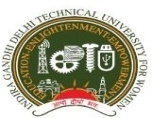 Indira Gandhi Delhi Technical University for Women Kashmere Gate, Delhi-110006 (Examination Division)Proposed End-Term Date Sheet B. Tech, B. Arch (For the Batches Admitted up to 2018) for Regular and Re-appear Students&Proposed End-Term Date Sheet (B. Tech, B. Arch, M.Plan, M. Tech, MCA, BBA, MBA)(For the Batch Admitted in 2019 and Onwards) & Ph.D. Course work for  Regular and Re-appear Students                                                             (20.12.2021 to 07.01 2022) Off Line (Pen & Paper) ModeImportant Instructions:For authenticity of any information, always visit the University Website www.igdtuw.ac.in. First year CBCS BBA/B. Tech/B. Arch reappear papers will be conducted with first year batch only (2021 admitted students).Books any other Printed, Handwritten, Course Material etc, Bags, Mobile Phones, Programmable Calculators & Other Electronic Gadgets are not permitted inside the premises of the Examination Centre, if any candidate found with any such material, candidate may be booked under Unfair Means Case. Borrowing/Lending of any item like Calculator, Eraser, Pencil etc during the examination is strictly prohibited. If any discrepancy found related to Paper Code/Paper Title or any other issue, then please write to sanjibkumarsahu@igdtuw.ac.in latest by 22.11.2021.Generic Preventive Measures/Covid-19 appropriate Behaviour:The following public health measures are to be followed to reduce the risk of Covid-19 by all (faculty members, employees, students and visitors) at all times:Physical distancing to be followed.Use of face covers/masks is must and mandatory for all.Frequent hand washing with soap(for at least 40-60 seconds) even when hands are not visibly dirty. Use of alcohol-based hand sanitizers(for at least 20 seconds) can be done wherever feasible.Respiratory etiquettes to be strictly followed. This involves strict practice of covering one’s mouth and nose while coughing/sneezing with a tissue/handkerchief/flexed elbow and disposing of used tissues properly.Self-monitoring of health by all and reporting any illness at the earliest.Spitting shall be strictly prohibited.Installation & use of Aarogya Setu App is advised wherever feasible.Students should carry, exam related documents, admit card, ID card etc., face mask, water bottle, hand sanitiser etc.Only asymptomatic staff and students shall be allowed inside the examination hall as per the guidelines and face cover/mask has to be worn at all times inside the examination centre.On completion of the exam, the candidates are permitted to move out in an orderly manner.Examination DivisionDate/DaySession-I : 10.00 A.M – 1:00 P.M*Session-II : 2.00 PM – 05:00 PM*20/12/2021(Monday)MIS 107 Cyber Security and Forensics (M. Tech IT 2021 batch)[18]MCA 105- Data and File Structures (MCA 2021 batch)[71]MMS-209 Investment Management(MBA)[11]                 234MCS 101 Machine Learning(M. Tech CSE AI 2021 Batch)[31]MVD 101 CMOS Analog Circuit Design(M. Tech ECE 2021 batch)[17]BAP 407 Advanced Building Services-VII (B.Arch)[33]MUP 103 Housing & Environmental Planning(M.Plan)[09]BAP 305 Sociology and psychology in Architecture(B. Arch) [33]PhD 902 Research and Publication Ethics(Ph.D course Work Only)[11]BAS 203: NM: Numerical Method (CSE/IT/CSEAI)[157][102][45][Re-1]BAS 201: Numerical Method (reappear Non  CBCS)[1]MIS 203 Neural Network and Deep Learning (M. Tech CSE/Ph.D)[27][2]MIS 205 Security Patterns (M. Tech IT)[16]                  419MCA 201 Design and Analysis of Algorithms (MCA 2020 Batch)[68]21/12/2021(Tuesday)BIT-415 Cyber Security & Awareness (ECE/MAE)[65][21]BIT 301 Data Communication and Computer Networks (CSE/IT/ECE) [168][132][69]BMA 301 Machine Design (MAE)[78]                          547MMS 221 - Compensation Management(MBA)[14]MCA 303 Machine Learning and Data Analytics(MCA)[62]BMS 311 Investment Analysis & Portfolio Management (BBA)[11]BMS 317 Advertising & Brand Management (BBA)[16]BMS 321 Training & Development(BBA)[19]              127BMS 329 Transnational & Cross-Cultural Marketing (BBA)[19]22/12/2021(Wednesday)MCS103- Intelligent Data and Information Retrieval  (M. Tech(CSE 2021 Batch)[31]MIS 101 Advanced Programming (M. Tech IT 2021 batch)[18]MCA 101 Programming with Python (MCA 2021 batch)[71]MVD 115 Machine Learning and Computer Vision(M. Tech ECE 2021 batch)[17]MMS 229 - Consumer Behavior(MBA)[08]              189MUP 105 Planning Techniques (M. Plan)[09]BAP 307- History of Architecture-V(B. Arch)[33]Ph. D 071 - Deep learning[02]BCS 201 Data Structures (IT/CSE/MAE/ECE/DMAM/CSEAI)[148][192][63][77][15][76]                                               BCS 207 Data Structure(Non-CBCS Reappear)[1]        572                23/12/2021(Thursday)BEC-401 Wireless Communication(ECE)[65]BMA-401 Computer Aided Manufacturing (MAE)[42]        569BCS 301 Artificial Intelligence (CSE/IT/ECE)[168][132][13]BMA 303 Fluid Mechanics and Hydraulic Machines (MAE)[78]MMS-243 Business Systems Analysis and Design(MBA)[06]BMS 303 Entrepreneurship Development (BBA)[65]24/12/2021(Friday)MMS-247 Data Warehousing and Online Analytical Process (MBA)[06]MAS 101 Mathematics for AI(M. Tech(CSE 2021 Batch)[31]BAP 207 History of Architecture III (B. Arch)[46]MUP 205 Project Planning & Management (M. Plan)[9]BAP 505 Introduction to Landscape Architecture(B. Arch)[30]MUP 107 Infrastructure & Mobility Planning(M.Plan)[09]   131AMC 203 Operations Management (BBA)[69]BMA 201 Production technology –I (MAE/DMAM)[85][17]BEC 201 Analog Electronics(ECE)[147]BEC 207 Analog Electronics-1(Non-CBCS Reappear)[1]MRA 201 Advanced Robotics(M. Tech RA)[06]MIS 201 Ethical Hacking (M. Tech IT)[16]         454MVD 201 ASIC and SOC Design(M. Tech ECE)[15]MCS 205 Natural Language Processing (M. Tech CSE/PHd)[27][3]MCA 205  Software Testing and Quality Assurance (MCA 2020 Batch)[68]27/12/2021(Monday)MCA 309 E-Commerce(MCA)[62]MMS-263 SCM and E-Commerce(MBA)[15]BAS 301 Modeling and Simulation (CSE/IT/ECE)[168][132][82]BMA 305  Automobile Engineering (MAE)[78]                                                537  AMC 301 Operation Research(BBA)[65]BAP 311 Building services-III(HVAC)( B.Arch)[33]Ph. D Course works Subjects:PHD 024- Introduction to Machine Learning Algorithms [02]PHD 047 - Introduction to Internet of Things [01]PHD 053 -Digital System Design with PLDs  and FPGAs[01]Ph.D 070 - Pattern Recognition and Application[01]Ph.D 033 - Digital Image Processing[01]Ph.D 055 -Pulse width modulation for power electronic converters[01]PHD 028 - Cryptography and Network Security [01]Ph.D 093 Digital Image Processing (by Prof. Santanu)[01]Ph.D 095 Fiber Optic Communication Technology[01]Ph.D 026 Introduction to Composites[01]Ph.D 092 Electrochemical energy storage[01]        122Ph.D 072  Digital Speech Processing[01]PHD 077 Blockchain Architecture Design and use cases[01]Ph.D 090 Applied Natural Language Processing[01]Ph.D 087 Analog IC Design[01]PHD 063 Power Quality in Power distribution Systems[01]Ph.D 051 Introduction to CMOS analog VLSI design[01]Ph.D 088 Computational Fluid Dynamics [02]Ph.D 091 Material Characterization[03]Ph.D 089 Psychology of Stress, Health And Well-Being[01]28/12/2021(Tuesday)MVD103-Semiconductor Devices for Digital Integrated Circuits (M. Tech( (ECE 2021))[17] MIS 103 Advances in Machine Learning (M. Tech( (IT 2021)[18]MCA103 Database Management System(MCA) (2021 batch)[71]MCA 205 Database Management System(MCA) (2019 batch)[Re-1]MMS-213 Investment Banking & Financial Services(MBA)[11]BAP 209 Structure III(B.Arch)[46]                              182          MUP 207 Urban Economics & Finance (M. Plan)[15]MCS-101 Machine Learning (Ph. D Course Work Only)[02]Ph.D 050 Power Electronics and Distributed Generation[01]BIT 201 Database Management Systems (IT/CSE/MAE/ECE/DMAM)[148][192][18][73][02][RE-1]BIT 203 Database Management Systems (Non-CBCS reappear)[1]BMS 203 Financial Management(BBA)[69][re-2]MRA 217 Embedded System Design for Automation Bio Sensors   (M. Tech RA)[06]MCA 223 Web-Based Programming (MCA 2020 Batch)[44]MVD 213 VLSI Interconnects (M. Tech ECE VLSI)[15]              57129/12/2021(Wednesday)BMA-407 Non-Conventional Energy Resources(MAE)[42]BCS-407 Emerging trends in Computer Science Engineering (CSE)[156]BIT-413 Internet Technologies(IT)[73]         285MMS 225 - Strategic Human Resource Management(MBA)[14]HMC 301 Professional Ethics and Human Values(CSE/IT/ECE/MAE)[168][132][82][78]   46030/12/2021(Thursday)MVD105- Hardware Description Languages(M. Tech(ECE 2021)) [17]MCS 105 Advanced Data Structures and Algorithms M. Tech( (IT/CSE 2021 Batch)[18][31]                                              268HMC 101 Professional Skills(MCA2021 batch )[71]HMC 101 Professional Skills(MCA 2019 batch )[Re-1]MMS 231 advertising and brand management (MBA)[08]PhD -001 Research Methodology(Ph. D)[37]BAP 211 Theory of Design-I (B. Arch)[46]MUP 109 Planning Histories & Theories (M.Plan)[9]BAP 507 Town Planning (B. Arch)[30]BMA 203 Strength of Materials (MAE/DMAM)[85][17]BEC 203 Signals & Systems(ECE)[147]BEC 203 Signals & Systems(ECE Non-CBCS Reappear)[1]BAI 201 Artificial Intelligence (B. Tech CSE AI)[76]BMS 205 Indian Economy(BBA)[69]MCA 207 Cyber Security(MCA 2020 Batch)[29]MIS 213  Security and Privacy in Social Networks (M. Tech IT)[08]MIS 215  Software Defined Networks (M. Tech IT)[07]   43931/12/2021(Friday)MCA 317 Theory of Computation (MCA)[62]MMS-267 Logistics Planning & Strategy (MBA)[15]BMS 309 Management of Investment Banking & Financial Services (BBA)[11]BMS 313 Consumer Behaviour(BBA)[16]BMS 319 HRD: Systems & Strategies(BBA)[19]        256BMS 327 Global Business Environment (BBA)[19]BEC 301 Digital Communication Systems (ECE)[82]BMA 311Automation in Manufacturing (MAE)[32]BEC-405 Optical Communication(ECE)[65]BIT-403 Big Data Analytics(IT)[73]BMA-403 Mechatronics (MAE)[42]BCS-403 Mobile Computing(CSE)[156]      33603/1/2022(Monday)BAS 201: MSE: Material Sc and Engg (CSE/IT/CSE AI)[24][26][09]BEC 209: ADE: Analog and Digital Electronics (CSE/MAE/IT/DMAM/CSE AI)[11][04][21][02][22]BEC 211 Analog & Digital Electronics(Non-CBCS Reappear)[1] MMS 205 - Strategic Management (MBA)[27]        147BMA 205 Thermal Engineering – I (MAE/DMAM)[93][17][Re-1]BEC 205 Network Analysis and Synthesis(ECE)[147]MRA 203 Machine Vision (M.Tech RA)[06]MVD 205 VLSI Design Verification and Test (M. Tech ECE VLSI)[15]                            438MCS 215 Agent Based Intelligent Systems(M. Tech CSE)[18]MCS 213- Real Time System(M. Tech CSE)[08]MCA 225 Front End Design Techniques (MCA 2020 Batch)[63]BMS 201 Human Resource Management (BBA)[69][Re-1]04/1/2022(Tuesday)BCS 303 Theory of Computation(IT/CSE)[132][168]BEC 303 Control Systems(ECE)[82]                          428BMA 315 Artificial Intelligence (MAE)[46]BMA 417 Process Improvement Techniques (CSE/MAE/IT)[156][21][73] 315BIT 421 Cloud Computing and Applications (ECE)[65]05/1/2022(Wednesday)BIT 203 Software Engineering(IT/CSE/CSE AI)[148][192][76]HMC 203 Financial Reporting and Analysis(MCA 2020 Batch)[68]MMS-203 Corporate Governance (MBA)[27]511BCS 109 Introduction to Computers & Programming in C[re-1]MUP 111 Women & Habitat (M.Plan)[09]BAP 213 Building Services-I (Water Supply & Sanitation) (B.Arch)[46]BAP 309 Structures-V( B.Arch)[33]MCS 213- Real Time System(PH.D Course Work)[01]PHD 068 Cyber Security(PH.D Course Work)[03]Ph.D 094 Digital Circuits (by Prof. Santanu)[01]Ph.D 096 Analog Communication[01]                             207Ph.D 057 Analog IC Design(By Dr. A. Halder, IIT Kharagpur )[01]Ph.D 021 Advanced Characterisation Techniques[02]BAS 205 Numerical Techniques for  Engineers  (MAE/DMAM)[93][17]06/1/2022(Thursday)MVD107- Advanced IC Processing(M. Tech(ECE) 2021) [17]MCS 109 AI Based Programming Tool (M. Tech CSE AI 2021 Batch)[31]MIS 105 Fundamentals of Information Security(M. Tech (IT 2021)[18]MCA107-Operating Systems(MCA 2021 batch)[71]  MMS 201- Business Analytics (MBA)[27]                165  BMA 107 Elements of Mechanical Engineering[Re-1]MCA 301 Software Testing( MCA)[62]BMS 301 Business Policy and Strategy (BBA)[65]MCA 203 Big Data and NoSQL (MCA 2020 Batch)[68]BCS-401 Advanced Computer Architecture(CSE)[156]BIT-401 Software Testing(IT)[73]    42407/1/2022(Friday)  BCS 203 Discrete Structures(IT/CSE/CSE AI) [148][132]76]  BCS 201 Discrete Mathematics(Non-CBCS Reappear)[1]BEC 207 Digital Electronics(ECE)[147]                      573AMC 201 E-Commerce(BBA)[69]